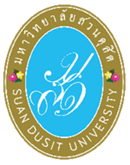 บันทึกข้อตกลงความร่วมมือด้านอุตสาหกรรมท่องเที่ยวและบริการด้านการท่องเที่ยวระหว่างโรงเรียนการท่องเที่ยวและการบริการ มหาวิทยาลัยสวนดุสิต กับ ...................................................บันทึกข้อตกลงความร่วมมือนี้ ทำขึ้น ณ มหาวิทยาลัยสวนดุสิต เมื่อวันที่ ………………………………………………ระหว่าง ............................................................................................... ฝ่ายหนึ่งกับ……………………………………………………………………….. อีกฝ่ายหนึ่งโดยที่………………………………………………………ได้ร่วมมือกับ ………………………………………..ในการพัฒนาหลักสูตรด้านบทบาทของมัคคุเทศน์ในงานอนุรักษ์ และการต่อต้านการค้างาช้าง และสัตว์ป่าผิดกฎหมาย เพื่อเพิ่มศักยภาพด้านความรู้ ทักษะ และการปลูกฝังทัศนคติของนักศึกษาและบุคลากรในอุตสาหกรรมท่องเที่ยวและการบริการ เพื่อผลิตบุคลากรที่มีคุณภาพ และมีความรู้ที่เหมาะสมซึ่งจะเป็นกำลังสำคัญในการพัฒนาและส่งเสริมการท่องเที่ยวแบบยั่งยืนในประเทศไทย……………………………………พิจารณาเห็นว่าหนึ่งในปัจจัยความสำเร็จในการขับเคลื่อนการท่องเที่ยวอย่างยั่งยืนนั้นคือการเชื่อมโยงทุกภาคีเครือข่ายด้านการท่องเที่ยวและการบริการให้มีส่วนร่วมในการส่งเสริม และอนุรักษ์สิ่งแวดล้อมอย่างยั่งยืน ครอบคลุมถึงการพัฒนาศักยภาพทั้งความรู้ ทักษะ และทัศนคติสำหรับ นักศึกษา และบุคลากรด้านการท่องเที่ยวและการบริการในอุตสาหกรรมให้มีความตระหนักรู้ถึงบทบาท หน้าที่ และผลกระทบของการท่องเที่ยวต่อสัตว์ป่าและสิ่งแวดล้อม รวมถึงการท่องเที่ยวแบบมีจริยธรรม สามารถวางแผนการจัดการ ออกแบบกิจกรรม และประสบการณ์การท่องเที่ยวที่ส่งผลกระทบที่น้อยที่สุด หรือเชิงบวก ต่อสัตว์ป่าและสิ่งแวดล้อม เพื่อลดผลกระทบต่อสภาพแวดล้อม ระบบนิเวศ และมีความรับผิดชอบต่อสิ่งแวดล้อม และสังคมตามหลักการท่องเที่ยวอย่างยั่งยืนทั้งสองฝ่ายจึงได้จัดทำข้อตกลงความร่วมมือเพื่อทำงานร่วมกัน ในการสนับสนุนการท่องเที่ยวอย่างยั่งยืน โดยมีรายละเอียดดังนี้ข้อ ๑ วัตถุประสงค์เพื่อบูรณาการการใช้ทรัพยากรร่วมกันให้เกิดประโยชน์สูงสุด เพื่อร่วมการสนับสนุนและส่งเสริมการดำเนินงานด้านการท่องเที่ยวแบบยั่งยืน เพื่อสนับสนุนข้อมูล องค์ความรู้ และพัฒนาศักยภาพด้านการท่องเที่ยวเชิงอนุรักษ์สิ่งแวดล้อมให้แก่นักศึกษา และบุคลากรด้านการท่องเที่ยวและการบริการเพื่อจัดกิจกรรมต่างๆ ที่เป็นการสนับสนุนการดำเนินงานตามบันทึกข้อตกลงความร่วมมือนี้ หรือตามที่จะได้พิจารณาเห็นชอบร่วมกันเป็นลายลักษณ์อักษรข้อ ๒ ระยะเวลาความร่วมมือบันทึกข้อตกลงความร่วมมือนี้มีระยะเวลา ........ ปี นับตั้งแต่วันที่ทั้งสองฝ่ายได้ลงนามในบันทึกข้อตกลงเป็นต้นไป หากฝ่ายใดฝ่ายหนึ่งประสงค์จะยกเลิกบันทึกข้อตกลงก่อนครบกำหนด ให้แจ้งฝ่ายอีกฝ่ายหนึ่งทราบล่วงหน้าเป็นลายลักษณ์อักษรไม่น้อยกว่า ๓๐ วัน ทั้งนี้ หากมีการเปลี่ยนแปลง แก้ไข เพิ่มเติม หรือขยายระยะเวลาของบันทึกข้อตกลงความร่วมมือนี้ เพื่อให้มีความเหมาะสมหรือเป็นปัจจุบัน สามารถดำเนินการได้โดยความเห็นชอบร่วมกันของทั้งสองฝ่ายและจัดทำเป็นบันทึกข้อตกลงเพิ่มเติมแนบท้ายบันทึกข้อตกลงความความร่วมมือฉบับนี้เป็นคราว ๆ ไปข้อ ๓ ขอบเขตข้อตกลงความร่วมมือบันทึกข้อตกลงความร่วมมือนี้เป็นข้อตกลงความเข้าใจทั่วไป ทั้งสองฝ่ายจะร่วมกันกำหนดรายละเอียดเฉพาะเรื่องภายใต้ขอบเขตอำนาจหน้าที่ของแต่ละฝ่ายที่กำหนดไว้โดยต้องไม่ขัดแย้งกับกฎหมาย ระเบียบ ข้อบังคับของแต่ละฝ่ายบันทึกข้อตกลงความร่วมมือนี้จัดทำขึ้นสองฉบับและมีข้อความถูกต้องตรงกัน โดยแต่ละฝ่ายได้อ่านและเข้าใจตามวัตถุประสงค์ ทั้งเพื่อเป็นการแสดงถึงเจตจำนงและความตั้งใจในการดำเนินการตามบันทึกข้อตกลง ทั้งสองฝ่ายจึงได้ลงลายมือชื่อร่วมกันไว้เป็นหลักฐานไว้ต่อหน้าพยานและเก็บไว้ฝ่ายละฉบับลงชื่อ ...............................................................ลงชื่อ ...............................................................ลงชื่อ ...............................................................พยานลงชื่อ ...............................................................                              พยาน